Publicado en  el 03/06/2015 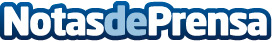 Intervenidos en el Aeropuerto Adolfo Suárez Madrid-Barajas 20 kilos de cocaína de gran pureza ocultos en latas de zumoDatos de contacto:Nota de prensa publicada en: https://www.notasdeprensa.es/intervenidos-en-el-aeropuerto-adolfo-suarez_1 Categorias: Nacional http://www.notasdeprensa.es